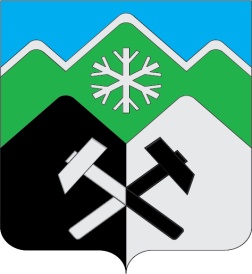 КЕМЕРОВСКАЯ ОБЛАСТЬ - КУЗБАССТАШТАГОЛЬСКИЙ МУНИЦИПАЛЬНЫЙ РАЙОНАДМИНИСТРАЦИЯ  ТАШТАГОЛЬСКОГО МУНИЦИПАЛЬНОГО РАЙОНАПОСТАНОВЛЕНИЕот  «27» сентября  2022  № 1109 -п  Об утверждении муниципальной программы «Жилищная и социальная инфраструктура»на 2023-2025 годы	В соответствии с Федеральным законом от 06.10.2003 № 131-ФЗ «Об общих принципах организации местного самоуправления в Российской Федерации», статьей 179 Бюджетного кодекса Российской Федерации, руководствуясь  Уставом Таштагольского муниципального района, в целях комплексного решения вопросов обеспечения жилыми помещениями граждан, место жительства которых находится на территории Таштагольского муниципального района, администрация Таштагольского муниципального района, постановляет:1. Утвердить муниципальную программу «Жилищная и социальная инфраструктура»  на 2023-2025 годы», согласно приложению к настоящему постановлению.2. Пресс-секретарю Главы Таштагольского муниципального района      (М.Л. Кустовой) разместить настоящее постановление на официальном сайте администрации Таштагольского муниципального района в информационно-телекоммуникационной сети Интернет.3. Контроль за исполнением постановления возложить на заместителя Главы Таштагольского муниципального района по строительству Варзанова Д.И.4. Настоящее постановление вступает в силу с момента подписания и распространяет свое действие на правоотношения, возникшие с 01.01.2023 г. Глава Таштагольского  муниципального  района	                                                		А.Г. ОрловПриложение к постановлению                                                               администрации Таштагольского                                                              муниципального района                                                          от  «27» сентября  2022  № 1109 -п  Муниципальная  программа"Жилищная и социальная инфраструктура" на 2023 - 2025 годыПАСПОРТмуниципальной  программы"Жилищная и социальная инфраструктура" на 2023 - 2025 годы 1. Содержание проблемы и необходимостьее решения программными методамиЗа последние годы в Таштагольском муниципальном районе наблюдается дефицит жилья, отвечающего техническим и  санитарно-эпидемиологическим требованиям. Более 60 тыс.м2 жилья было построено в 1930-1950 годах, которое на сегодня пришло в негодность и требует незамедлительного сноса. Кроме этого в очереди на улучшение жилищных условий стоит 781 семья и ежегодно в отдел по учету и распределению жилья обращаются более 70 семей, за оформлением бюджетных ссуд на приобретение или строительство жилья.В связи с этим резко возросла нуждаемость в новом жилье, строительстве коммунальной инфраструктуры в микрорайонах комплексной индивидуальной застройки. Появилась необходимость в строительстве объектов социальной и коммунальной сферы, природоохранных объектов. Реализация Программы позволит более полно удовлетворить потребности жителей района, улучшить облик города и поселений района.По состоянию на 01.08.2022 в список молодых семей-участников основного мероприятия «Обеспечение жильем молодых семей» государственной программы Российской Федерации «Обеспечение доступным и комфортным жильем и коммунальными услугами граждан Российской Федерации», изъявивших желание получить социальную выплату  на приобретение (строительство) жилого помещения на территории Таштагольского муниципального района включено 56 молодых семей.Согласно условиям Программы, участницей программы может быть молодая семья, в том числе неполная молодая семья, состоящая из 1 молодого родителя и 1 и более детей, соответствующая следующим условиям:-возраст супругов либо 1 родителя в неполной семье не превышает 35 лет;-признанные нуждающимися в улучшении жилищных условий в соответствии с законодательством Российской федерации и Кемеровской области;-имеющие доходы либо иные денежные средства, достаточные для оплаты расчетной (средней) стоимости жилья в части превышающий размер предоставляемой социальной выплаты.Как правило, молодые семьи не могут получить доступ на рынок без бюджетной поддержки. Даже имея достаточный уровень дохода для получения ипотечного жилищного кредита, они не смогут оплатить первоначальный взнос при получении кредита или займа. К тому же, они еще не имеют возможности накопить на эти цели необходимые средства.Поддержка молодых семей при решении жилищной проблемы станет основой стабильных условий жизни для наиболее активной части населения, повлияет на улучшение  демографической ситуации в Таштагольском муниципальном районе.В администрации Таштагольского муниципального района по состоянию  на 01.08.2022 год в списках граждан на получение жилых помещений из специализированного жилищного фонда значится 451 ребенка-сироты, оставшихся без попечения родителей, а также лиц из их числа, из них: - 81 детей-сирот и детей, оставшихся без попечения родителей достигших возраста 14 лет;- 170 детей-сирот и детей, оставшихся без попечения родителей от 18-23 лет;- 132 детей-сирот и детей, оставшихся без попечения родителей от 23-30 лет;- 68 детей-сирот и детей, оставшихся без попечения родителей старше 30 лет. Медленные темпы обеспечения жилыми помещениями детей-сирот и детей, оставшихся без попечения родителей, лиц из их числа вызывают социальную нестабильность, жалобы и обращения в органы государственной власти и органы местного самоуправления.Программа направлена на выполнение обязательств государства перед  детьми-сиротами и сокращение сроков ожидания в очереди на получение жилья.Генеральные планы городских и сельских поселений – это планирование развития территории, в том числе для установления функциональных зон, зон планируемого размещения объектов капитального строительства.Проблема обеспечения объектами социальной сферы таких отраслей, как здравоохранение, образование и культура, и обеспечение топографо-геодезической и картографической информацией в городских и сельских поселениях стоит остро.Снятие остроты проблемы обеспеченности объектами социальной сферы, улучшения материально-технической базы отраслей здравоохранения, образования и культуры, которая требует совершенствования и обновления, так как изношена и не соответствует современным правилам и нормативам, возможно программными методами.Необходимость установления границ территориальных зон населенных пунктов Таштагольского района, а также внесение данных сведений в Единый государственный реестр недвижимости. Данное мероприятие необходимо для обеспечения выдачи разрешений на строительство объектов капитального строительства на территориях сельских поселений с 1 января 2022 года.2. Цели и задачи ПрограммыОсновной целью программы является комплексное решение проблемы обеспечения жильем жителей района, создание условий развития коммунальной инфраструктуры в соответствии со стандартами качества, обеспечивающими комфортные условия проживания.Основными задачами являются:- обеспечение роста темпов жилищного строительства;- повышение качества и эффективности жилищного строительства;- создание условий для развития жилищного сектора и повышения уровня доступности населения жильем через увеличение объемов строительства жилья;- привлечение частных инвестиций в жилищное строительство;-обеспечение необходимой коммунальной инфраструктурой микрорайонов комплексной индивидуальной застройки.Основной целью Программы является предоставление финансовой поддержки в решении жилищной проблемы молодым семьям, нуждающимся в улучшении жилищных условий.В рамках Программы предусматривается решение следующих задач:-предоставление молодым семьям социальной выплаты на приобретение жилья, в том числе на уплату первоначального взноса при получении ипотечного жилищного кредита или займа на приобретение жилья или строительство индивидуального жилья, а так же на погашение основной суммы долга и уплату процентов по ипотечным кредитам или займам, за исключением процентов, штрафов, комиссий и пеней за просрочку исполнения обязательств по этим кредитам или займам;-создание условий для привлечения молодыми семьями собственных средств, финансовых средств банков и других организаций, предоставляющих ипотечные кредиты и займы для приобретения жилья или строительства индивидуального жилья.- создание условий для изменения демографической ситуации в районереализация жилищных прав детей-сирот и детей, оставшихся без попечения родителей, лиц из числа детей-сирот и детей, оставшихся без попечения родителей имеющих право на обеспечение благоустроенными жилыми помещениями по договорам найма специализированного жилищного фонда, предназначенного для детей-сирот и детей, оставшихся без попечения родителей, не имеющих закрепленных жилых помещений, включенных в список детей-сирот и детей, оставшихся без попечения родителей, подлежащих обеспечению жилыми помещениями на территории муниципального образования;- реализация жилищных прав детей-сирот и детей, оставшихся без попечения родителей, лиц из числа детей-сирот и детей, оставшихся без попечения родителей имеющих право на обеспечение благоустроенными жилыми помещениями по договорам найма специализированного жилищного фонда, предназначенного для детей-сирот и детей, оставшихся без попечения родителей, в отношении которых вынесены судебные решения, находящиеся на исполнении.Актуализация документов территориального планирования, приведение градостроительной документации в соответствие с требованиями Градостроительного Кодекса РФ, создание благоприятных условий для решения задач в области градостроительного проектирования для всех заинтересованных лиц. Мероприятия программы направлены на обеспечение благоприятных условий для создания объектов инфраструктуры на территориях городских и сельских поселений, повышения уровня обеспеченности населения объектами местного значения.3. Система программных мероприятийОсновными условиями формирования программных мероприятий являются:социальная значимость объекта;завершение строительства объектов, имеющих высокую степень технической готовности;наличие утвержденной проектно-сметной документации.       строительство, реконструкция и капитальный ремонт объектов социальной сферы.  Организация работы с населением (информационно разъяснительная работа  с населением о порядке и условиях участия в Программе, в том числе через средства СМИ);Генеральные планы городских и сельских поселений - это создание гарантированного высокого уровня жизни населения и комфортной среды обитания на территории городских и сельских поселений.Для достижения целей, поставленных Программой, должен быть обеспечен комплексный подход к реализации всех программных мероприятий.4. Ресурсное обеспечение ПрограммыФинансовые средства на реализацию Программы в 2023 - 2025 годах планируется формировать за счет средств местного бюджета в объеме  28587,836 тыс. руб.        В том числе по годам:2023 г. -  12007,226 тыс. руб., 2024 г. -  12552,61 тыс. руб., 2025 г.-   4028,00 тыс. руб.за счет средств областного бюджета в объеме  192176,69283 тыс. руб.        В том числе по годам:2023 г. -   53027,90013 тыс. руб., 2024 г. -   126202,146350 тыс. руб., 2025 г.-    12946,64635 тыс. руб.за счет средств федерального бюджета в объеме 376930,334260 тыс. руб.        В том числе по годам: 2023 г. -  206985,12164 тыс. руб., 2024 г. -  85797,60631 тыс. руб., 2025 г.-  84147,60631 тыс. руб.Возможное дополнительное финансирование в целях содействия в реализации мероприятий Программы может осуществляться из иных не запрещенных законодательством источников.Объемы ассигнований подлежат ежегодному уточнению, исходя из возможностей местного бюджета на соответствующий финансовый год.5. Оценка эффективности реализации ПрограммыОсновными критериями эффективности реализации Программы будут завершение строительства, реконструкции, капитального ремонта и ввод в эксплуатацию объектов приведенных в разделе 7 Программы.Оценкой эффективности Программы послужит улучшение условий проживания граждан, возможное увеличение жилищного фонда за счет нового строительства,  улучшение архитектурного облика района, снижение социальной напряженности.Сведения о планируемых значениях целевых показателей(индикаторов) муниципальной программы 6. Организация управления Программой и контрольза ходом реализацииДиректор Программы несет ответственность за реализацию и конечные результаты Программы, рациональное использование выделяемых на ее выполнение финансовых средств, организует управление реализацией Программы.Директор  Программы по окончанию года разрабатывает и составляет отчет о реализации Программы.Исполнитель и директор Программы несут ответственность за целевое использование бюджетных средств, выделяемых на реализацию Программы.Раздел 7. Программные мероприятияНаименование муниципальной  ПрограммыМуниципальная программа "Жилищная и социальная инфраструктура » на 2023 - 2025 годы (далее - Программа).Директор муниципальной ПрограммыЗаместитель Главы Таштагольского муниципального района  по строительству Варзанов Д.И.Ответственный исполнитель (координатор) муниципальной ПрограммыОтдел по строительству администрации Таштагольского муниципального района.Отдел по учету и распределению жилья администрации Таштагольского муниципального района.Отдел архитектуры и градостроительства администрации Таштагольского муниципального района, администрации городских и сельских поселений.Исполнители муниципальной программы Отдел по строительству администрации Таштагольского  муниципального района.Отдел по учету и распределению жилья администрации Таштагольского муниципального района.Отдел архитектуры и градостроительства администрации Таштагольского муниципального района, администрации городских и сельских поселений.Наименование подпрограммСтроительство и реконструкция объектов.Обеспечение жильем молодых семей.Обеспечение жилыми помещениями детей-сирот и детей, оставшихся без попечения родителей, лиц из их числа по договорам найма специализированных жилых помещений.Обеспечение жилыми помещениями льготных категорий граждан, установленных федеральным и областным законодательством.Разработка градостроительной документации.  Цели  муниципальной Программы  - Комплексное решение проблемы обеспечения жильем жителей района, создание условий развития коммунальной инфраструктуры в соответствии со стандартами качества, обеспечивающими комфортные условия проживания;- улучшение жилищных условий молодых семей, признанных в установленном порядке нуждающимися в улучшении жилищных условий;- реализация жилищных прав детей-сирот и детей, оставшихся без попечения родителей, лиц из числа детей-сирот и детей, оставшихся без попечения родителей имеющих право на обеспечение благоустроенными жилыми помещениями по договорам найма специализированного жилищного фонда, предназначенного для детей-сирот и детей, оставшихся без попечения родителей, не имеющих закрепленных жилых помещений, включенных в список детей-сирот и детей, оставшихся без попечения родителей, подлежащих обеспечению жилыми помещениями на территории муниципального образования;- реализация жилищных прав детей-сирот и детей, оставшихся без попечения родителей, лиц из числа детей-сирот и детей, оставшихся без попечения родителей имеющих право на обеспечение благоустроенными жилыми помещениями по договорам найма специализированного жилищного фонда, предназначенного для детей-сирот и детей, оставшихся без попечения родителей, в отношении которых вынесены судебные решения, находящиеся на исполнении;- улучшение жилищных условий льготных категорий граждан, установленных федеральным и областным законодательством.Комплексное решение проблемы перехода к устойчивому функционированию и развитию инфраструктур жизнеобеспечения населения Таштагольского муниципального района;обеспечение населения городских и сельских поселений объектами социальной сферы;обновление материально-технической базы отраслей здравоохранения, образования, культуры;2)Планировочная организация территории  городских и сельских поселений;3)Упорядочение границ поселений;4) Размещение объектов капитального строительства местного значения и планируемые размещения объектов  капитального строительства местного значения;5) Наличие полной информации о районе в государственной системе обеспечения градостроительной деятельности (ГИС ОГД);Задачи  муниципальной ПрограммыОсновными задачами являются: - обеспечение роста темпов жилищного строительства; - повышение качества и эффективности жилищного строительства; - создание условий для развития жилищного сектора и повышения уровня доступности населения жильем через увеличение объемов строительства жилья; - привлечение частных инвестиций в жилищное строительство; - обеспечение необходимой коммунальной инфраструктурой; - обустройство коммунальной инфраструктурой комплексной жилой застройки.-предоставление молодым семьям социальных выплат на приобретение жилья, в том числе на оплату первоначального взноса при получении ипотечного жилищного кредита или займа на приобретение жилья или строительство индивидуального жилья, а также  на погашение основной суммы долга и уплату процентов по ипотечным жилищным кредитам или займам на приобретение жилья или строительство индивидуальных жилых домов;-создание условий для привлечения молодыми семьями собственных средств, дополнительных финансовых средств банков и других организаций, предоставляющих ипотечные жилищные кредиты и займы для приобретения жилья или строительство индивидуального жилья;- улучшение демографической ситуации в районе.- приобретение (строительство) жилых помещений для создания специализированного жилищного фонда для детей-сирот и детей, оставшихся без попечения родителей, лиц из их числа;- предоставление жилых помещений из специализированного жилищного фонда детям - сиротам и детям, оставшимся без попечения родителей, лиц из их числа по договорам найма специализированных жилых помещений, включенных в список детей-сирот и детей, оставшихся без попечения родителей, лиц из их числа, подлежащих обеспечению жилыми помещениями;- предоставление жилых помещений из специализированного жилищного фонда детям - сиротам и детям, оставшимся без попечения родителей, лиц из их числа по договорам найма специализированных жилых помещений, в отношении которых вынесены судебные решения, находящиеся на исполнении;- капитальный ремонт (реконструкция) жилых помещений, закрепленных в установленном законом порядке за детьми-сиротами и детьми, оставшимися без попечения родителей, лиц из числа детей-сирот и детей, оставшихся без попечения родителей.- строительство и приобретение жилых помещений для льготных категорий граждан, установленных федеральным и областным законодательством.1)Развитие транспортной инфраструктуры.2)Развитие производственного комплекса.3) Размещение объектов социальной инфраструктуры районного значения.4) Охрана окружающей среды.5) Определение территорий с особыми условиями использования.6) Мероприятия в области гражданской обороны.7) Защита территорий от воздействия чрезвычайных ситуаций природного и техногенного характера.8)Правила землепользования и застройки.9)Градостроительное зонирование.10) Проект планировочных решений для нового строительства для городских и сельских поселений.11) Обеспечение территории городских и сельских поселений единой геодезической координатной системой, представленной пунктами государственной геодезической сети, пунктами нивелирных сетей, необходимыми для создания топографических карт и планов;Срок реализации муниципальной Программы2023 - 2025 годы.Объемы и источники финансирования муниципальной Программы в целом и с разбивкой по годам ее реализацииВ 2023 - 2025 годах общий объем финансирования Программы за счет средств местного бюджета составит – 28587,836  тыс. руб. 2023 г. -  12007,226 тыс. руб., 2024 г. -  12552,61 тыс. руб., 2025 г.-   4028,00 тыс. руб.финансирования Программы за счет средств областного бюджета составит -  192176,69283 тыс. руб. 2023 г. -   53027,90013 тыс. руб., 2024 г. -   126202,14635 тыс. руб., 2025 г.-    12946,64635 тыс. руб.финансирования Программы за счет средств федерального бюджета составит -  376930,33426  тыс. руб. 2023 г. -  206985,12164 тыс. руб., 2024 г. -  85797,60631 тыс. руб., 2025 г.-  84147,60631 тыс. руб.а также возможные иные не запрещенные законодательством источники.Ожидаемые конечные результаты реализации Программы1. Ввод в эксплуатацию 32 тыс. кв. м жилья.2. Повышение доступности, эффективности в строительстве индивидуального жилья3. Комфортность и безопасность условий проживания.4. Реализация мероприятий национального проекта "Доступное и комфортное жилье - гражданам России" федеральной целевой программы «ЖИЛИЩЕ».5. Уменьшение объемов ветхого и аварийного жилищного фонда.6. Строительство объектов социальной сферы.Успешное выполнение  мероприятий программы позволит обеспечить жильем 44 молодых семей, в том числе по годам:2023 год – 12 семей;2024 год – 15 семей. 2025 год – 17 семей а также обеспечит:-создание условий для повышения уровня обеспеченности жильем молодых семей;-создание условий для формирования активной жизненной позиции молодежи;-укрепление семейных отношений  и снижение социальной напряженности в обществе;-улучшение демографической ситуации в районеЖилищные условия за три года улучшат:- за счет предоставления жилых помещений 105 детей-сирот, в том числе по годам:          2023 год -  35 детей – сирот,2024 год -  35 детей – сирот,2025 год -  35 детей-сирот.Актуализация документов территориального планирования, приведение градостроительной документации в соответствие с требованиями Градостроительного Кодекса РФ, создание благоприятных условий для решения задач в области градостроительного проектирования для всех заинтересованных лицНаименование целевого показателя (индикатора)Единица измеренияПлановое значение целевого показателя (индикатора)Плановое значение целевого показателя (индикатора)Плановое значение целевого показателя (индикатора)Наименование целевого показателя (индикатора)кв. метров2023 г.2024 г.2025 г.12345Общая площадь жилых помещений, приходящаяся в среднем на одного жителя, -всегокв. метров27,2228,0028,00В том числе введенная в действие за один годкв. метров0,4270,5110,511Свидетельство о праве на получение социальной выплаты на приобретение жилого помещения или строительство жилого домаштук121212Приобретение (строительство)жилых помещений для детей-сирот и детей, оставшихся без попечения родителей, лиц из их числаштук353535Ремонт (реконструкция) жилых помещений, закрепленных в установленном законом порядке за детьми-сиротами и детьми, оставшимися без попечения родителей, лиц из числа детей-сирот и детей, оставшихся без попечения родителейтыс. рублей30,030,030,0Утверждение актуальной Схемы территориального планирования Таштагольского муниципального района%85100100Внесение сведений о территориальных зонах населенных пунктов в ЕГРН %---Обеспечение ведения Государственной системы обеспечения градостроительной деятельности%70100100Наименование мероприятия; источники финансированияОбъем финансовых ресурсов, тыс. руб.Объем финансовых ресурсов, тыс. руб.Объем финансовых ресурсов, тыс. руб.Объем финансовых ресурсов, тыс. руб.Всего2023 г.2024 г.2025 г.1. Подрограмма "Строительство и реконструкция объектов", в т.ч. 489293,1851235945,88444188388,7053364958,59533федеральный бюджет294806,90227179610,6443158423,1289856773,12898областной бюджет170099,1528345668,72013118842,966355587,46635местный бюджет24387,1310666,5211122,612598,01.1 Подготовка строительных площадок,  оформление земельных участков, подключение к внешним сетям, оформление технической документации по окончанию строительства объектов, в т.ч.6140,192 944,191 598,001 598,00Местный бюджет6140,192 944,191 598,001 598,001.2 Проектирование и строительство инженерных сетей микрорайонов комплексной застройки, в т.ч.2000,001 000,00500,00500,00Местный бюджет2000,001 000,00500,00500,001.3 Строительство, реконструкция и капитальный ремонт образовательных организаций (МБОУ СОШ №11), в т.ч.155944,0434 163,93  121 780,11  0Областной бюджет141197,127 941,60  113 255,50  0Местный бюджет14746,946 222,33  8 524,61  01.4 Обеспечение мероприятий по переселению граждан из аварийного жилищного фонда, осуществляемых за счет средств бюджетов субъектов Российской Федерации, в том числе за счет субсидий из бюджетов субъектов Российской Федерации, средств Фонда реформирования ЖКХ, средств местного бюджета, в т.ч.308285,5551193286,7644457499,3953357499,39533Средства фонда279383,502270175 559,64431  51 911,92898  51 911,92898  Областной бюджет28902,0528317 727,12013  5 587,46635  5 587,46635  1.5 Обеспечение жильем социальных категорий граждан, установленных законом Кемеровской области от 17.11.2006 г. №129-ОЗ «О категориях граждан, имеющих право на получение по договорам социального найма жилых помещений жилищного фонда Кемеровской области, и порядке предоставления им таких помещений»300,00100,00  100,00  100,00местный бюджет (доплата за излишне предоставленные квадратные метры)300,00100,00  100,00  100,00  1.6 Обеспечение жильем иных категорий граждан в целях исполнения судебных решений300,00100,00  100,00  100,00  Местный бюджет300,00100,00  100,00 100,00  1.7 Обеспечение жильем отдельных категорий граждан, установленных Федеральным законом от 24.11.1995 г №181-ФЗ «О социальной защите инвалидов в Российской Федерации"7591,802 530,60  2 530,60  2 530,60  федеральный бюджет7291,802 430,60  2 430,60  2 430,60  местный бюджет (доплата за излишне предоставленные квадратные метры)300,00100,00  100,00  100,00  1.8 Обеспечение жильем отдельных категорий граждан, установленных Федеральным законом от 12.01.1995 г №5-ФЗ «О ветеранах»6781,601 720,40  2 530,60  2 530,60  федеральный бюджет6481,601 620,40  2 430,60  2 430,60  местный бюджет (доплата за излишне предоставленные квадратные метры)300,00100,00  100,00  100,00  1.9 Обеспечению жильем отдельных категорий граждан в соответствии с Указом Президента Российской Федерации от 7 мая 2008 года N 714 "Об обеспечении жильем ветеранов Великой Отечественной войны 1941 - 1945 годов".1 650,00  0,00  1 650,00  0Федеральный бюджет1 650,00  0,00  1 650,00  01.10 Ремонт, реконструкция муниципальных жилых помещений300,00100,00  100,00  100,00  Местный бюждет300,00100,00  100,00  100,00  2. Подпрогроамма "Обеспечение жильем молодых семей", в т.ч.36499,75912107,05712196,35112196,351Местный бюджет3810,7061210,7061300,001300,00иные не запрещенные законодательством источники:32689,05310896,35110896,35110896,351федеральный бюджет27131,9139043,9719043,9719043,971областной бюджет 5557,141852,3801852,3801852,3803. Подпрограмма "Дети-сироты и дети, оставшиеся без попечения родителей", в т.ч.71601,9189923 867,30633  23 867,30633  23 867,30633  федеральный бюджет54991,5189918 330,50633  18 330,50633  18 330,50633  областной бюджет16520,405 506,80  5 506,80  5 506,80  местный бюджет90,0030,00  30,00  30,00  3.1 Обеспечение жилыми помещениями детей-сирот и детей, оставшихся без попечения родителей, лиц из их числа по договорам найма специализированных жилых помещений, в т.ч71511,9189923 837,30633  23 837,30633  23 837,30633  федеральный бюджет54991,5189918 330,50633  18 330,50633  18 330,50633  областной бюджет16520,405 506,80  5 506,80  5 506,80  3.2  Ремонт, реконстркуция жилых помещений, закрепленных в установленном законом порядке за детьми -сиротами и детьми, оставшимися без попечения родителей, лиц из числа детей-сирот и детей, оставшихся без попечения родителей, в т.ч.90,0030,00  30,00  30,00  местный бюджет90,0030,00  30,00  30,00  4. Подпрограмма "Разработка градостроительной документации", в т.ч.300,00100,00  100,00  100,00  местный бюджет300,00100,00  100,00  100,00  4.1 Актуализация Схемы территориального планирования Таштагольского муниципального района150,0050,00  50,00  50,00  местный бюджет150,0050,00  50,00  50,00  4.2 Внесение сведений о территориальных зонах населенных пунктов в ЕГРН50,0050,00  0,00  0,00  местный бюджет50,0050,00  0,00  0,00  4.3 Обеспечение ведения государственной информационной системы обеспечения градостроительной деятельности 100,000,00  50,00  50,00  местный бюджет100,000,00  50,00  50,00  Итого по программе:597694,86309272020,24777224552,36266101122,25266 федеральный бюджет376930,334260206985,1216485797,6063184147,60631областной бюджет192176,6928353027,90013126202,1463512946,64635Местный бюджет:28587,83612007,22612552,6104028,00